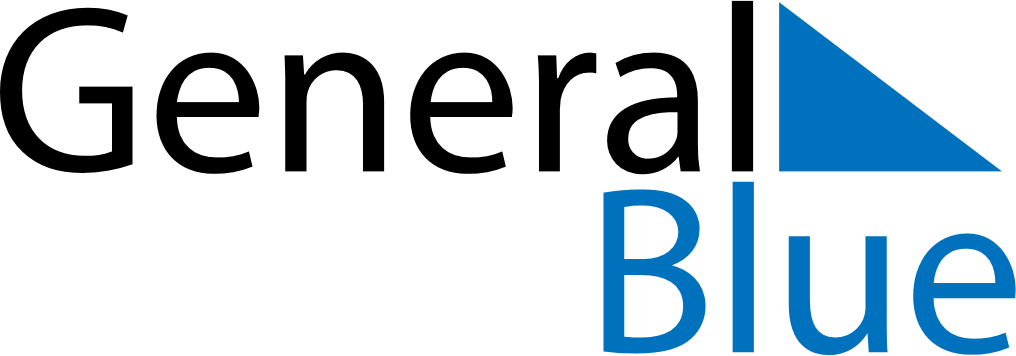 March 2024March 2024March 2024March 2024March 2024March 2024March 2024Dalican, Autonomous Region in Muslim Mindanao, PhilippinesDalican, Autonomous Region in Muslim Mindanao, PhilippinesDalican, Autonomous Region in Muslim Mindanao, PhilippinesDalican, Autonomous Region in Muslim Mindanao, PhilippinesDalican, Autonomous Region in Muslim Mindanao, PhilippinesDalican, Autonomous Region in Muslim Mindanao, PhilippinesDalican, Autonomous Region in Muslim Mindanao, PhilippinesSundayMondayMondayTuesdayWednesdayThursdayFridaySaturday12Sunrise: 5:55 AMSunset: 5:54 PMDaylight: 11 hours and 59 minutes.Sunrise: 5:54 AMSunset: 5:54 PMDaylight: 11 hours and 59 minutes.34456789Sunrise: 5:54 AMSunset: 5:54 PMDaylight: 12 hours and 0 minutes.Sunrise: 5:53 AMSunset: 5:54 PMDaylight: 12 hours and 0 minutes.Sunrise: 5:53 AMSunset: 5:54 PMDaylight: 12 hours and 0 minutes.Sunrise: 5:53 AMSunset: 5:54 PMDaylight: 12 hours and 0 minutes.Sunrise: 5:52 AMSunset: 5:54 PMDaylight: 12 hours and 1 minute.Sunrise: 5:52 AMSunset: 5:54 PMDaylight: 12 hours and 1 minute.Sunrise: 5:52 AMSunset: 5:54 PMDaylight: 12 hours and 2 minutes.Sunrise: 5:51 AMSunset: 5:54 PMDaylight: 12 hours and 2 minutes.1011111213141516Sunrise: 5:51 AMSunset: 5:54 PMDaylight: 12 hours and 2 minutes.Sunrise: 5:50 AMSunset: 5:53 PMDaylight: 12 hours and 3 minutes.Sunrise: 5:50 AMSunset: 5:53 PMDaylight: 12 hours and 3 minutes.Sunrise: 5:50 AMSunset: 5:53 PMDaylight: 12 hours and 3 minutes.Sunrise: 5:49 AMSunset: 5:53 PMDaylight: 12 hours and 3 minutes.Sunrise: 5:49 AMSunset: 5:53 PMDaylight: 12 hours and 4 minutes.Sunrise: 5:48 AMSunset: 5:53 PMDaylight: 12 hours and 4 minutes.Sunrise: 5:48 AMSunset: 5:53 PMDaylight: 12 hours and 5 minutes.1718181920212223Sunrise: 5:47 AMSunset: 5:53 PMDaylight: 12 hours and 5 minutes.Sunrise: 5:47 AMSunset: 5:53 PMDaylight: 12 hours and 5 minutes.Sunrise: 5:47 AMSunset: 5:53 PMDaylight: 12 hours and 5 minutes.Sunrise: 5:46 AMSunset: 5:53 PMDaylight: 12 hours and 6 minutes.Sunrise: 5:46 AMSunset: 5:53 PMDaylight: 12 hours and 6 minutes.Sunrise: 5:46 AMSunset: 5:53 PMDaylight: 12 hours and 7 minutes.Sunrise: 5:45 AMSunset: 5:52 PMDaylight: 12 hours and 7 minutes.Sunrise: 5:45 AMSunset: 5:52 PMDaylight: 12 hours and 7 minutes.2425252627282930Sunrise: 5:44 AMSunset: 5:52 PMDaylight: 12 hours and 8 minutes.Sunrise: 5:44 AMSunset: 5:52 PMDaylight: 12 hours and 8 minutes.Sunrise: 5:44 AMSunset: 5:52 PMDaylight: 12 hours and 8 minutes.Sunrise: 5:43 AMSunset: 5:52 PMDaylight: 12 hours and 8 minutes.Sunrise: 5:43 AMSunset: 5:52 PMDaylight: 12 hours and 9 minutes.Sunrise: 5:42 AMSunset: 5:52 PMDaylight: 12 hours and 9 minutes.Sunrise: 5:42 AMSunset: 5:52 PMDaylight: 12 hours and 10 minutes.Sunrise: 5:41 AMSunset: 5:52 PMDaylight: 12 hours and 10 minutes.31Sunrise: 5:41 AMSunset: 5:51 PMDaylight: 12 hours and 10 minutes.